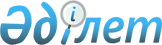 Об определении мест для размещения агитационных печатных материалов для кандидатов в депутаты Мажилиса Парламента Республики Казахстан, избираемых по партийным спискам, и кандидатов в депутаты Костанайского областного и Рудненского городского маслихатов
					
			Утративший силу
			
			
		
					Постановление акимата города Рудного Костанайской области от 9 декабря 2011 года № 1601. Зарегистрировано Управлением юстиции города Рудного Костанайской области 14 декабря 2011 года № 9-2-196. Утратило силу постановлением акимата города Рудного Костанайской области от 17 июля 2014 года № 1324

      Сноска. Утратило силу постановлением акимата города Рудного Костанайской области от 17.07.2014 № 1324.      В соответствии с пунктом 6 статьи 28 Конституционного закона Республики Казахстан от 28 сентября 1995 года "О выборах в Республике Казахстан", акимат города Рудного ПОСТАНОВЛЯЕТ:



      1. Совместно с Рудненской городской избирательной комиссией определить на территории города Рудного места для размещения агитационных печатных материалов для кандидатов в депутаты Мажилиса Парламента Республики Казахстан, избираемых по партийным спискам, и кандидатов в депутаты Костанайского областного и Рудненского городского маслихатов, согласно приложению.



      2. Контроль за исполнением постановления возложить на заместителя акима города Рудного Ишмухамбетова А.А.



      3. Настоящее постановление вводится в действие после дня его первого официального опубликования.      Аким

      города Рудного                             Б. Гаязов      СОГЛАСОВАНО:      Председатель

      Рудненской городской

      избирательной комиссии

      __________ Ю. Нагерняк

Приложение      

к постановлению акимата 

от 9 декабря 2011 года 

№ 1601         Места для размещения агитационных печатных

материалов для кандидатов в депутаты Мажилиса

Парламента Республики Казахстан, избираемых по

партийным спискам, и кандидатов в депутаты

Костанайского областного и Рудненского

городского маслихатов

      1. Город Рудный:

      улица Ленина:

      щит у дома № 14;

      щит у дома № 44;

      тумба у дома № 82;

      тумба у дома № 155;

      тумба в районе стадиона "Строитель";

      тумба в районе магазина "Дос Бол";

      тумба в районе здания отделения Рудненского городского узла телекоммуникаций акционерного общества "Казахтелеком";

      улица 50 лет Октября:

      тумба в районе магазина "Универсам";

      щит в районе рынка "Бак-Бак";

      щит в районе магазина "Жаксы";

      щит у дома № 52;

      щит в районе здания государственного коммунального казенного предприятия "Рудненский социально-гуманитарный колледж имени И. Алтынсарина";

      улица Ивана Франко, щит в районе магазина "Весна";

      улица Гагарина, щит в районе магазина "Гагаринский";

      улица Павла Корчагина, щит в районе магазина "Арман";

      улица Марите, щит у дома № 7;

      улица Кустанайская, тумба у дома № 6;

      улица Качарская, щит у дома № 31;

      улица Сандригайло, тумба у дома № 66;

      проспект Комсомольский:

      тумба в районе торгового дома "Форум";

      щит в районе супермаркета "Меркурий".

       

2. Поселок Качар:

      щит у здания государственного коммунального предприятия "Кун" акимата города Рудного;

      2 микрорайон, щит у дома № 72;

      2 микрорайон, щит у дома № 84.

       

3. Поселок Горняцкий, щит у здания государственного учреждения "Аппарат акима поселка Горняцкий".

       

4. Село Перцевка, щит у здания государственного учреждения "Перцевская основная школа".
					© 2012. РГП на ПХВ «Институт законодательства и правовой информации Республики Казахстан» Министерства юстиции Республики Казахстан
				